January 2023 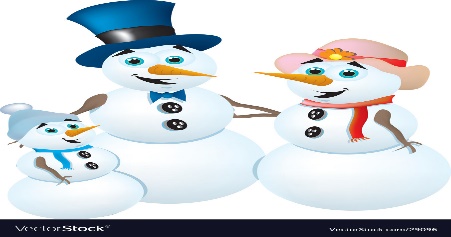 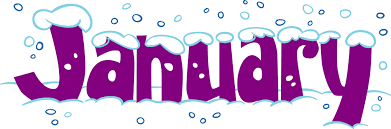 January 2023 January 2023 January 2023 January 2023 January 2023 January 2023 SundayMonday TuesdayWednesdayThursdayFriday SaturdayLearning the Bible by Heart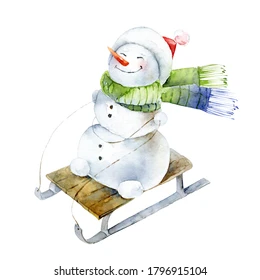 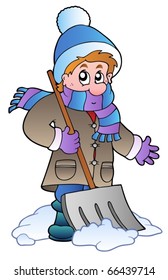 Be completely humble and gentle;be patient, bearing with one another in love. (Ephesians 4:2)Learning the Bible by HeartBe completely humble and gentle;be patient, bearing with one another in love. (Ephesians 4:2)Learning the Bible by HeartBe completely humble and gentle;be patient, bearing with one another in love. (Ephesians 4:2)Learning the Bible by HeartBe completely humble and gentle;be patient, bearing with one another in love. (Ephesians 4:2)Learning the Bible by HeartBe completely humble and gentle;be patient, bearing with one another in love. (Ephesians 4:2)Learning the Bible by HeartBe completely humble and gentle;be patient, bearing with one another in love. (Ephesians 4:2)Learning the Bible by HeartBe completely humble and gentle;be patient, bearing with one another in love. (Ephesians 4:2)1Bible Study – 9:45 amContemporary Blend Service(Livestreamed)11:00 am2Prayer Meeting1:00 pm345Bible Study9:30 am678Bible Study – 9:45 amLSB Divine Service(Livestreamed) w/Communion11:00 am910Family Confirmation7:00 pm1112Bible Study9:30 amElders’ Meeting7:30 pm131415Bible Study – 9:45 amContemporary Blend Servicew/Communion(Livestreamed)11:00 am16Prayer Meeting1:00 pm17Family Confirmation7:00 pm1819Bible Study9:30 amCouncil Meeting7:00 pm202122Bible Study – 9:45 amLSB Divine Service(Livestreamed)11:00 am2324Family Confirmation7:00 pm2526 Bible Study9:30 amAnnual Meeting7:30 pm272829Bible Study – 9:45 amLSB Divine Service(Livestreamed)11:00 am3031Family Confirmation7:00 pm*Note*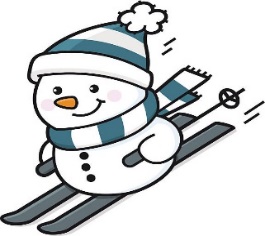 Annual Reports due by Friday, Jan 6th, 2022Annual Meeting – Thursday, Jan 26th, 2023*Note*Annual Reports due by Friday, Jan 6th, 2022Annual Meeting – Thursday, Jan 26th, 2023*Note*Annual Reports due by Friday, Jan 6th, 2022Annual Meeting – Thursday, Jan 26th, 2023*Note*Annual Reports due by Friday, Jan 6th, 2022Annual Meeting – Thursday, Jan 26th, 2023